Дата04.02.2020ПредметматематикаКласс6-А, 6-ВУчительСотникова Наталья ВалерьевнаТема Свойства сложения рациональных чисел. Решение уравнений.Содержание:Пример решения уравнений (х – неизвестное уменьшаемое. Чтобы найти неизвестное уменьшаемое, нужно к разности прибавить вычитаемое).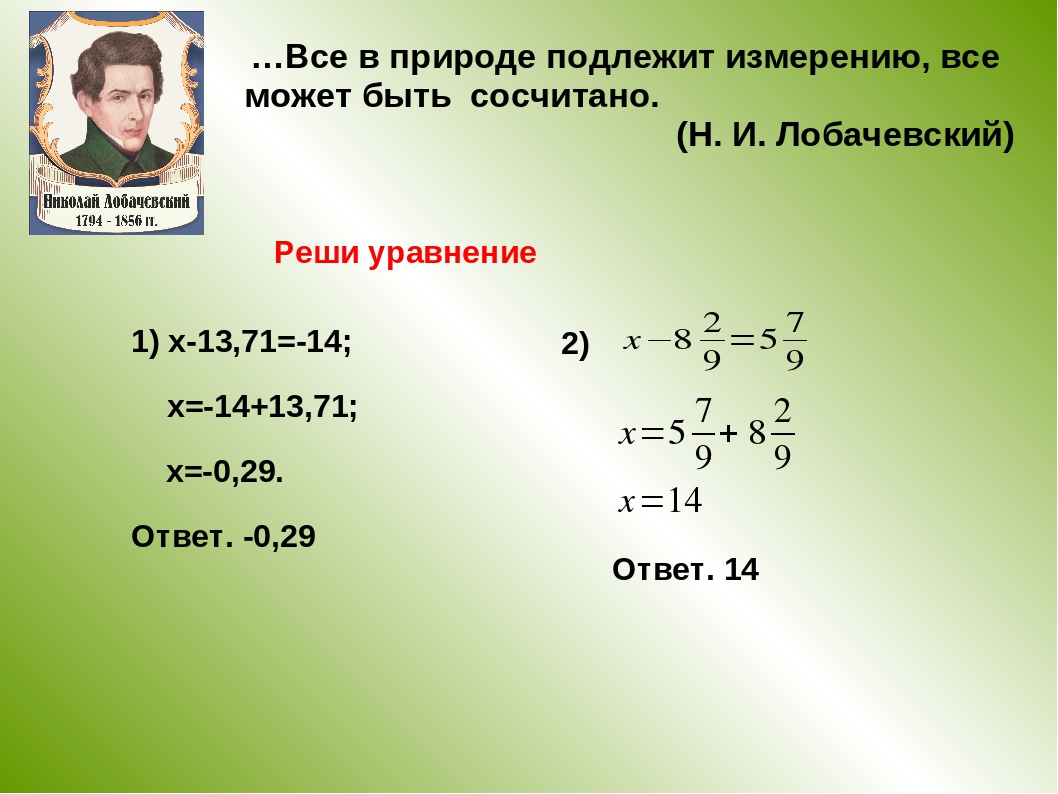 Выполнить № 1143,1144.Содержание:Пример решения уравнений (х – неизвестное уменьшаемое. Чтобы найти неизвестное уменьшаемое, нужно к разности прибавить вычитаемое).Выполнить № 1143,1144.Срок выполненияДо 06.02.2020 Выполненные задания отправляем на эл. почтуnataliyasotnikovaaa@gmail.com Дата04.02.2020ПредметгеометрияКласс8-В, 8-ГУчительСотникова Наталья ВалерьевнаТемаТеорема ПифагораСодержание:Прочитать параграф №16, ответить на вопросы (стр.126)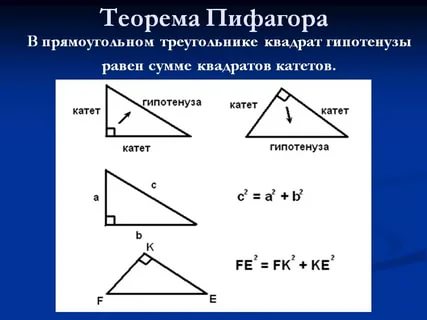 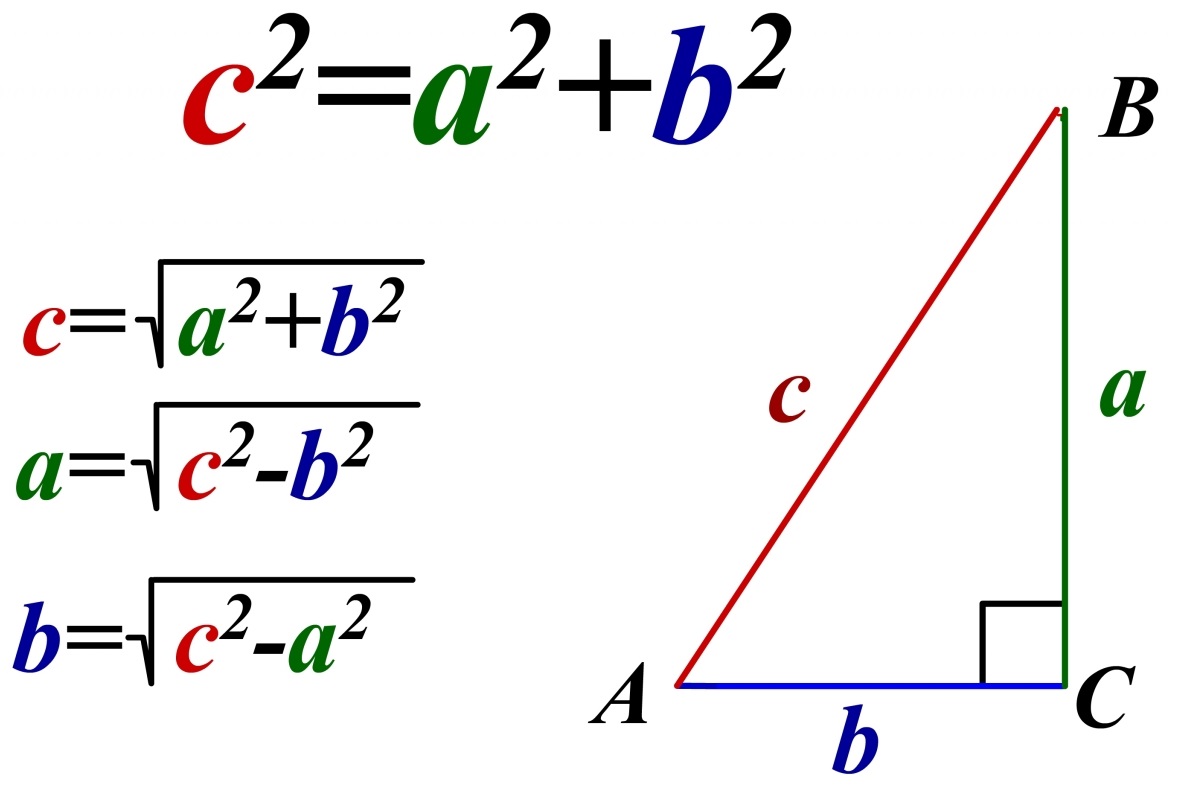 Примеры решения задач: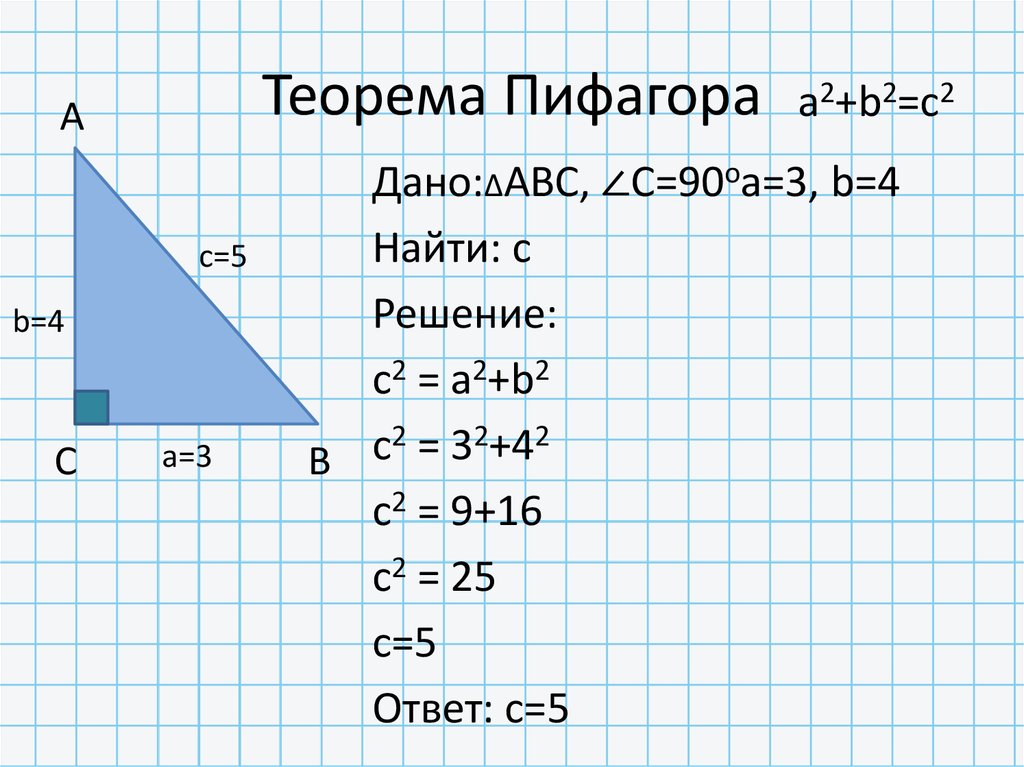 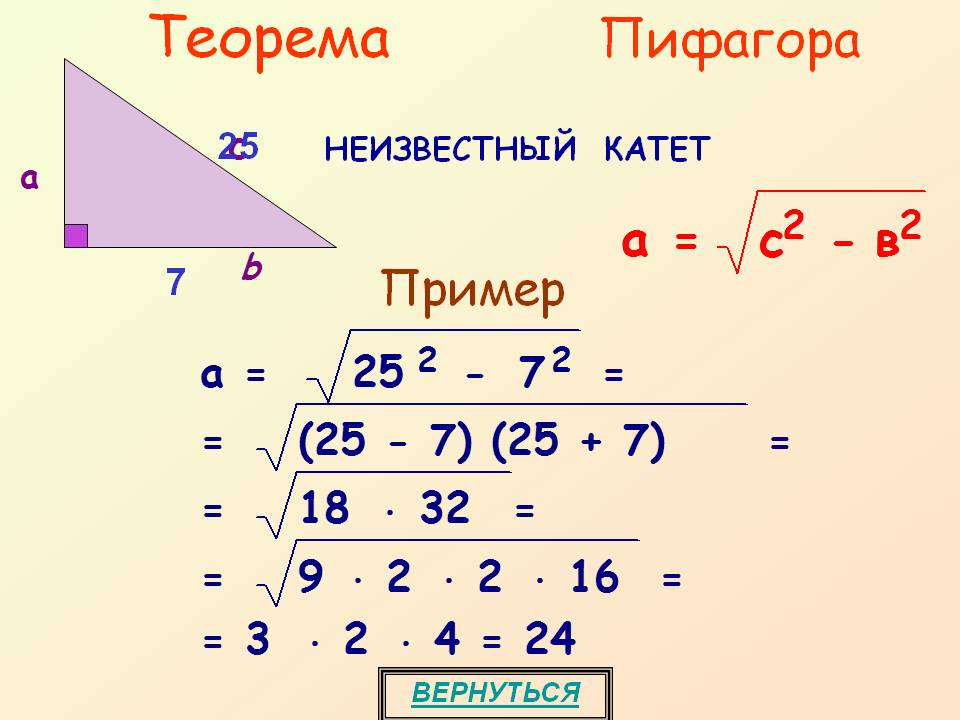 Выполнить №1143,1144.Содержание:Прочитать параграф №16, ответить на вопросы (стр.126)Примеры решения задач:Выполнить №1143,1144.Срок выполненияДо 06.02.2020 Выполненные задания отправляем на эл. почтуnataliyasotnikovaaa@gmail.com 